           「榮耀二十．志力傳承」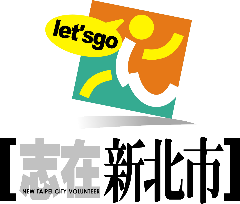 新北市110年度志願服務紀錄照片徵件活動簡章提到「志工」這個角色你會想到什麼？「保護學童過馬路的 ＃導護志工」「上知天文下知地理的 ＃文化志工」「讓社區環境煥然一新的 ＃環保志工」「每天將熱騰騰飯菜送到獨居長者手上的 ＃社福志工」為慶祝志願服務法施行滿20周年，希望藉由服務紀錄照片徵件活動，讓市民看見新北市志工歷年來之服務成果。壹、主辦單位：新北市政府社會局貳、徵件日期：即日起至110年7月30日(五)止【以郵戳為憑】參、徵件內容：  一、徵件組別：    (一)懷舊記憶組：與新北市志願服務有關之紀錄照片，拍攝年代限        民國90年1月20日至100年12月31日。    (二)近代發展組：與新北市志願服務有關之紀錄照片，拍攝年代限        民國101年1月1日迄今。  二、參賽作品主題須明確表現志工於新北市執行服務、支援各類型活      動，使用傳統相機(135規格以上)或數位相機(500萬畫素以上)      拍攝，參賽作品應以作品原件投稿(原稿底片或數位相機原始檔      案)，並沖印成5*7吋彩色照片(套袋)浮貼於報名表，不接受黑      白攝影作品【每位參賽者參賽作品兩組累計投稿至多3張】。  三、參賽表內容請詳實填寫，創用CC授權同意書請務必先行填寫與      簽章。肆、參賽者資格：  一、戶籍設於新北市之年滿18歲社會大眾。  二、年滿18歲且目前於新北市政府各機關、學校及民間備案運用單位      擔任志工者。伍、收件方式：  一、郵寄或親送：作品原件、參賽表與創用CC同意書裝訂完成並置      於信封袋內後，於收件截止日前郵寄或親送：    (一)郵寄地址：22001新北市板橋區中山路1段161號2樓(社區發        展與婦女福利科 吳佳明社工師收)。    (二)親送地點：新北市政府行政大樓2樓(東側)社會局社區發展與        婦女福利科【收件時間：上班日上午9時至下午5時】。  二、電子郵件：作品原件、參賽表與創用CC同意書，於收件截止日      前寄至oxygen403@gmail.com，檔案如過大可分件寄送，信件標      題請加註「紀錄照片投稿」與「參賽者姓名」。陸、評分標準：主題性50%、攝影技巧25%、構圖及色彩表現15%、作品              說明文字10%。柒、獎勵辦法：  一、懷舊記憶組：    (一)特優一名：獨得禮券5,000元及獎牌1面。    (二)優等三名：獨得禮券3,000元及獎牌1面。    (三)佳作五名：獨得禮券1,000元及獎狀1紙。    (四)入選數名：精美禮品及獎狀1紙。  二、近代發展組：    (一)特優一名：獨得禮券5,000元及獎牌1面。    (二)優等二名：獨得禮券3,000元及獎牌1面。    (三)佳作五名：獨得禮券1,000元及獎狀1紙。    (四)入選數名：精美禮品及獎狀1紙。【註】：優等以上得獎者將於110年11月20日(六)新北市110年度國際志工       日活動公開頒獎。捌、評選流程：  一、作品收件：即日起至110年7月30日(五)止【以郵戳為憑】。  二、作品評選：暫訂110年9月底【由社會局組成評選小組，由攝      影專家、志願服務學者、社會公正人士及社會局志願服務業務主      管共5人組成評選小組】。  三、結果公告：110年10月15日(五)下午5時前公佈於「新北市志願      服務推廣中心」網站【政府公告區】，得獎作品另發函通知，未      入選作品不另通知。  四、作品展覽：110年9月6日(一)至9月17日(五)於新北市政府行      政大樓1樓大廳併「新北市政府社會局慶祝新北市升格十年紀念      展」展出。(因應疫情展覽活動取消)玖、其他事項：  一、投稿作品及投稿原件(底片或數位檔案)經入選後之著作財產權歸      主辦單位所有，主辦單位同意原作者以複製方式自由使用複製      品。主辦單位依著作權法重製、發行、公開發表及行使相關權      利，不另致酬。  二、主辦單位具有對參賽作品審查之權利，嚴禁內容涉及侵害他人著作     權、色情、暴力或妨礙社會正當風氣之圖像或文字。  三、參賽作品不得為「已發表或正在評審中之作品」，違者取消參賽資      格，已領取獎項者追回原獎項。  四、參賽作品不得為拷貝、抄襲他人作品或裁剪裝框加色、格放、電腦      合成、疊印、彩繪、數位加製，若參賽作品涉著作權、人格權等爭      議者，參賽者應自行負責，概與主辦單位無涉。  五、參賽作品如遇不可抗力之災害、郵寄過程中發生意外受損，主辦單      位概不負責。玖、聯絡方式：  一、資料查詢：活動簡章及相關表件，請參閱「新北市志願服務推廣中      心」網頁【活動訊息區】(網址：https:// vtc.org.tw/ch/)。  二、洽詢專線：(02)2960-3456分機3631【吳佳明社會工作師】。